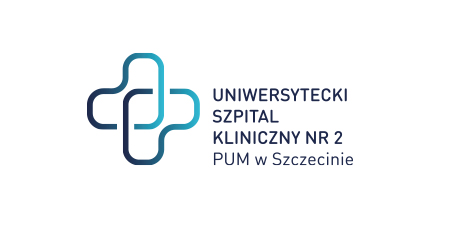  al. Powstańców Wielkopolskich 72 70-111 SzczecinSygnatura: ZP/220/33/24Dotyczy: postępowania o udzielenie zamówienia publicznego pn.: Świadczenie usługi prania dezynfekcyjnego wraz transportem, kompleksowym serwisem oraz wydzierżawienia szaf ubraniowych dla personelu Uniwersyteckiego Szpitala Klinicznego Nr  2 PUM w Szczecinie na okres 36 miesięcy.Świadczenie usługi prania dezynfekcyjnego wraz transportem oraz kompleksowym serwisem dla Szpitala W Kamieniu  Pomorskim Sp. z o.o.Zestawienie ofertSprawę prowadzi: Przemysław Frączek Tel. 91 466-10-87Wartość całego zamówieniaWartość całego zamówieniaWartość całego zamówienia5 055 780,005 055 780,005 055 780,00ZADANIE NR 1ZADANIE NR 1ZADANIE NR 14 620 780,00 PLN4 620 780,00 PLN4 620 780,00 PLNoferta nr nazwa (firma) i adres wykonawcynr zadaniacena oferty w PLN bruttoTermin płatności w  pełnych dniach kalendarzowych1Citonet Bydgoszcz sp. z o.o. (lider konsorcjum)Citonet Szczecin sp. z o.o. (członek konsorcjum)Toruńskie Zakłady Materiałów Opatrunkowych S.A. (członek konsorcjum)Adres ul. ul. Wyścigowa 7 kod _85-740__ Miejscowość Bydgoszcz (lider konsorcjum)Adres ul. ul. Rolna 4 kod _71-730__ Miejscowość Szczecin (członek konsorcjum)Adres ul. ul. Żółkiewskiego 20/26 kod _87-100__ Miejscowość Toruń (członek konsorcjum)REGON: 090018731 NIP: 554-030-89-51 nr wpisu do KRS / CEIDG: 0000759886 (lider konsorcjum)REGON: 811023855 NIP: 851-207-26-33 nr wpisu do KRS / CEIDG: 0000128233 (członek konsorcjum)REGON: 870514656 NIP: 879-016-67-90 nr wpisu do KRS / CEIDG: 000011286 (członek konsorcjum) -Duże16 011 666,23 PLN602HOLLYWOOD TEXTILE SERVICE SP. Z O.O. Adres (ulica, kod, miejscowość): UL. BOJANOWSKA 2B, 09-200 SIERPC REGON: 140353224 NIP: 7761627087 nr wpisu do KRS / CEIDG: 0000445421 - Duże5 597 232,88 PLN60Wartość całego zamówieniaWartość całego zamówieniaWartość całego zamówienia5 055 780,005 055 780,005 055 780,00ZADANIE NR 2ZADANIE NR 2ZADANIE NR 2435 000,00 PLN435 000,00 PLN435 000,00 PLNoferta nr nazwa (firma) i adres wykonawcynr zadaniacena oferty w PLN bruttoTermin płatności w  pełnych dniach kalendarzowych1Citonet Bydgoszcz sp. z o.o. (lider konsorcjum)Citonet Szczecin sp. z o.o. (członek konsorcjum)Toruńskie Zakłady Materiałów Opatrunkowych S.A. (członek konsorcjum)Adres ul. ul. Wyścigowa 7 kod _85-740__ Miejscowość Bydgoszcz (lider konsorcjum)Adres ul. ul. Rolna 4 kod _71-730__ Miejscowość Szczecin (członek konsorcjum)Adres ul. ul. Żółkiewskiego 20/26 kod _87-100__ Miejscowość Toruń (członek konsorcjum)REGON: 090018731 NIP: 554-030-89-51 nr wpisu do KRS / CEIDG: 0000759886 (lider konsorcjum)REGON: 811023855 NIP: 851-207-26-33 nr wpisu do KRS / CEIDG: 0000128233 (członek konsorcjum)REGON: 870514656 NIP: 879-016-67-90 nr wpisu do KRS / CEIDG: 000011286 (członek konsorcjum) -Duże2584 791,20 PLN602HOLLYWOOD TEXTILE SERVICE SP. Z O.O. Adres (ulica, kod, miejscowość): UL. BOJANOWSKA 2B, 09-200 SIERPC REGON: 140353224 NIP: 7761627087 nr wpisu do KRS / CEIDG: 0000445421 - Duże430 844,40 PLN60